Breakfast MenuLarge Breakfast £62 eggs, 2 sausages, 2 bacon, black pudding, hash brown, beans, grilled tomato, toast tea/coffeeSmall Breakfast £41egg, 1 sausage, 2 bacon, hash brown, beans, grilled tomato, toast, tea/coffeeSandwiches/butties £2.50sausage, bacon, egg, cheese, beans on toast Breakfast drinks Tea, coffee, J2O, coke, waterThe Galley @     The Ship and MitreLiverpool’s favourite pub is now serving breakfasts. From 9am Friday, Saturday and 10am Sunday come and start your day right with a large breakfast for just £6!!!!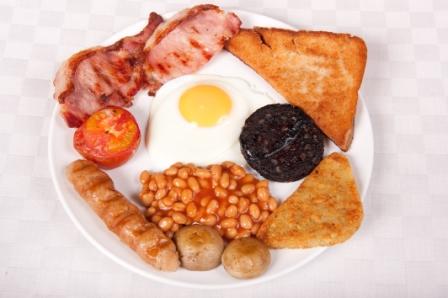 133 Dale streetL2 2JH0151 236 0859Follow us on Twitter - @TheshipandmitreAdd us on Facebook – ShipAndMitre Liverpool